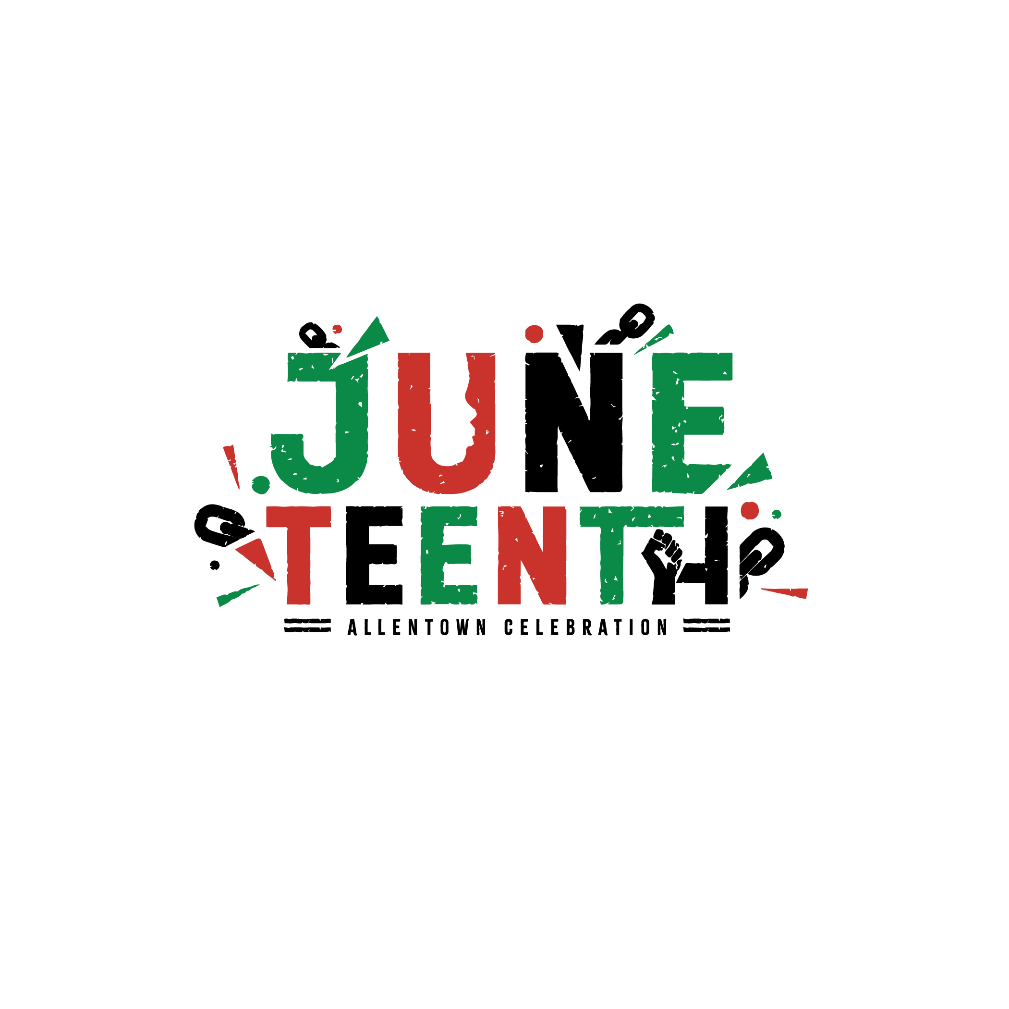 The City of Allentown Juneteenth Pageant 2021 will require participants to submit both an essay, and talent video. Both will be judged and help determine both winners. There will be no comparative judging, only within the framework of each  individual. Below are the requirements for each section.Juneteenth Pageant Essay RequirementsThe topic of the essay should explain what Juneteenth is in your own words and what it means to you.May not be less than 500 words.Must be typewritten or computed printed. May NOT be handwritten.Must be submitted on white paper, stapled (if necessary), double-spaced, in Times New Roman 12pt font.Contestants full name, phone number, address, date of birth, and email address (if available) on top of the paper.Must be submitted to events@allentownpa.gov on or before June 14th, 2021.Juneteenth Pageant Talent RequirementsContestants time is three to five minutes, no more no less.Talent can be:Spoken WordSongDancePoem InstrumentalsAudio and visuals must be appropriate.Talent videos must be submitted to events@allentownpa.gov on or before June 14th, 2021.